Задача №1Дано:Функция полезности потребителя имеет вид: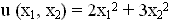 Запишите задачу потребителя и на ее основе алгебраически постройте уравнения функций спроса Маршалла.